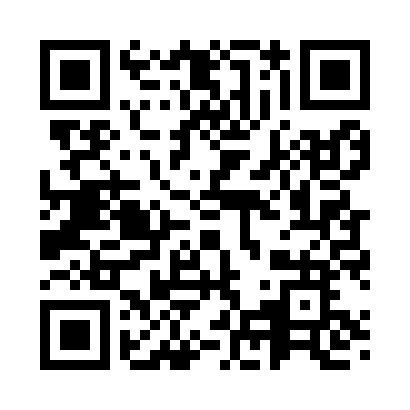 Prayer times for Seira, EstoniaWed 1 May 2024 - Fri 31 May 2024High Latitude Method: Angle Based RulePrayer Calculation Method: Muslim World LeagueAsar Calculation Method: HanafiPrayer times provided by https://www.salahtimes.comDateDayFajrSunriseDhuhrAsrMaghribIsha1Wed3:005:271:216:379:1611:352Thu2:595:251:216:389:1811:363Fri2:585:221:216:409:2111:374Sat2:575:201:216:419:2311:385Sun2:565:171:216:429:2511:396Mon2:555:151:216:449:2711:407Tue2:545:121:206:459:3011:418Wed2:535:101:206:469:3211:429Thu2:525:081:206:479:3411:4310Fri2:515:051:206:499:3711:4411Sat2:505:031:206:509:3911:4512Sun2:495:011:206:519:4111:4613Mon2:484:581:206:529:4311:4614Tue2:474:561:206:549:4511:4715Wed2:464:541:206:559:4811:4816Thu2:454:521:206:569:5011:4917Fri2:444:501:206:579:5211:5018Sat2:444:481:206:589:5411:5119Sun2:434:461:206:599:5611:5220Mon2:424:441:207:019:5811:5321Tue2:414:421:217:0210:0011:5422Wed2:414:401:217:0310:0211:5523Thu2:404:381:217:0410:0411:5624Fri2:394:371:217:0510:0611:5725Sat2:394:351:217:0610:0811:5726Sun2:384:331:217:0710:1011:5827Mon2:384:321:217:0810:1111:5928Tue2:374:301:217:0910:1312:0029Wed2:374:291:217:1010:1512:0130Thu2:364:271:227:1010:1712:0231Fri2:364:261:227:1110:1812:02